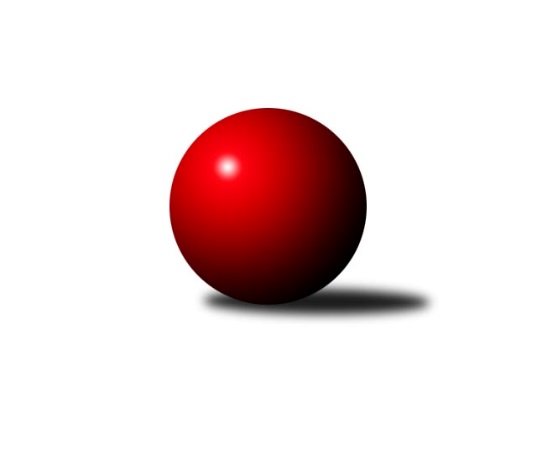 Č.14Ročník 2018/2019	10.1.2019Nejlepšího výkonu v tomto kole: 2449 dosáhlo družstvo: SK Meteor Praha DMistrovství Prahy 3 2018/2019Výsledky 14. kolaSouhrnný přehled výsledků:KK Dopravní podniky Praha C	- KK Dopravní podniky Praha B	5:3	2304:2265	6.0:6.0	7.1.TJ ZENTIVA Praha 	- SK Meteor Praha C	6:2	2414:2337	7.0:5.0	7.1.SK Meteor Praha D	- SK Rapid Praha 	6:2	2449:2418	7.0:5.0	8.1.TJ Astra Zahradní Město B	- AC Sparta B	2:6	2342:2370	5.0:7.0	8.1.SK Žižkov Praha D	- KK Konstruktiva Praha E	3:5	2294:2444	5.0:7.0	9.1.Slavoj Velké Popovice B	- TJ Sokol Praha-Vršovice C	7:1	2422:2189	9.0:3.0	10.1.TJ Praga Praha B	- PSK Union Praha C	6:2	2220:1770	8.0:4.0	10.1.Tabulka družstev:	1.	Slavoj Velké Popovice B	14	11	0	3	80.0 : 32.0 	106.0 : 62.0 	 2346	22	2.	SK Meteor Praha D	14	10	1	3	74.0 : 38.0 	102.0 : 66.0 	 2365	21	3.	KK Konstruktiva Praha E	14	9	1	4	68.0 : 44.0 	97.5 : 70.5 	 2294	19	4.	TJ Astra Zahradní Město B	14	9	0	5	64.5 : 47.5 	93.0 : 75.0 	 2341	18	5.	AC Sparta B	14	7	1	6	64.0 : 48.0 	87.5 : 80.5 	 2345	15	6.	SK Rapid Praha	14	7	0	7	57.0 : 55.0 	94.0 : 74.0 	 2325	14	7.	TJ Praga Praha B	14	6	2	6	57.0 : 55.0 	78.0 : 90.0 	 2241	14	8.	SK Meteor Praha C	14	7	0	7	52.0 : 60.0 	74.0 : 94.0 	 2266	14	9.	TJ Sokol Praha-Vršovice C	14	6	0	8	45.0 : 67.0 	74.5 : 93.5 	 2232	12	10.	SK Žižkov Praha D	14	5	1	8	46.0 : 66.0 	70.0 : 98.0 	 2284	11	11.	KK Dopravní podniky Praha C	14	5	0	9	44.5 : 67.5 	73.0 : 95.0 	 2236	10	12.	KK Dopravní podniky Praha B	14	4	1	9	45.0 : 67.0 	74.5 : 93.5 	 2284	9	13.	PSK Union Praha C	14	4	1	9	42.0 : 70.0 	70.0 : 98.0 	 2127	9	14.	TJ ZENTIVA Praha	14	4	0	10	45.0 : 67.0 	82.0 : 86.0 	 2278	8Podrobné výsledky kola:	 KK Dopravní podniky Praha C	2304	5:3	2265	KK Dopravní podniky Praha B	Jaroslav Michálek	 	 156 	 205 		361 	 1:1 	 369 	 	183 	 186		Jiří Štoček	Miroslav Málek	 	 192 	 200 		392 	 2:0 	 336 	 	166 	 170		Bohumil Plášil	Petra Švarcová	 	 216 	 193 		409 	 1:1 	 386 	 	186 	 200		Karel Hnátek st.	Jiří Svozílek	 	 167 	 183 		350 	 0:2 	 381 	 	179 	 202		Jindřich Habada	Petr Stoklasa	 	 203 	 205 		408 	 1:1 	 410 	 	211 	 199		Miroslav Tomeš	Milan Švarc	 	 198 	 186 		384 	 1:1 	 383 	 	175 	 208		Martin Štochlrozhodčí: vedoucí družstevNejlepší výkon utkání: 410 - Miroslav Tomeš	 TJ ZENTIVA Praha 	2414	6:2	2337	SK Meteor Praha C	Ladislav Holeček	 	 179 	 164 		343 	 0:2 	 380 	 	210 	 170		Karel Mašek	Jan Bártl	 	 225 	 215 		440 	 2:0 	 389 	 	199 	 190		Jaroslav Novák *1	Eliška Fialová	 	 186 	 203 		389 	 1:1 	 379 	 	174 	 205		Václav Šrajer	Věra Štefanová	 	 191 	 189 		380 	 0:2 	 412 	 	217 	 195		Jiří Novotný	Lenka Krausová	 	 204 	 209 		413 	 2:0 	 381 	 	194 	 187		Zdeněk Míka	Miloslav Kellner	 	 219 	 230 		449 	 2:0 	 396 	 	194 	 202		Jan Petráčekrozhodčí: střídání: *1 od 51. hodu Jiří SvobodaNejlepší výkon utkání: 449 - Miloslav Kellner	 SK Meteor Praha D	2449	6:2	2418	SK Rapid Praha 	Bedřich Bernátek	 	 205 	 202 		407 	 1:1 	 404 	 	211 	 193		František Pudil	Miroslav Šostý	 	 234 	 230 		464 	 2:0 	 371 	 	179 	 192		Vojtěch Roubal	Michael Šepič	 	 198 	 175 		373 	 0:2 	 437 	 	216 	 221		Vítězslav Hampl	Jan Pozner	 	 185 	 184 		369 	 0:2 	 414 	 	203 	 211		Jiří Hofman	Vladimír Dvořák	 	 228 	 202 		430 	 2:0 	 403 	 	207 	 196		Petr Valta	Richard Sekerák	 	 207 	 199 		406 	 2:0 	 389 	 	206 	 183		Martin Podholarozhodčí: vedoucí družstevNejlepší výkon utkání: 464 - Miroslav Šostý	 TJ Astra Zahradní Město B	2342	2:6	2370	AC Sparta B	Petr Peřina	 	 197 	 194 		391 	 1:1 	 394 	 	193 	 201		Miroslav Viktorin	Jakub Jetmar	 	 189 	 187 		376 	 1:1 	 412 	 	185 	 227		Kamila Svobodová	Vojtěch Kostelecký	 	 211 	 192 		403 	 1:1 	 360 	 	167 	 193		Jiří Lankaš	Tomáš Kudweis	 	 200 	 178 		378 	 1:1 	 399 	 	198 	 201		Zdeněk Cepl	Marek Sedlák	 	 193 	 166 		359 	 0:2 	 388 	 	210 	 178		Jiří Neumajer	Radovan Šimůnek	 	 215 	 220 		435 	 1:1 	 417 	 	182 	 235		Vít Fikejzlrozhodčí: vedoucí družstevNejlepší výkon utkání: 435 - Radovan Šimůnek	 SK Žižkov Praha D	2294	3:5	2444	KK Konstruktiva Praha E	Lenka Špačková	 	 207 	 214 		421 	 1:1 	 419 	 	222 	 197		Vlastimil Chlumský	Michal Truksa	 	 158 	 209 		367 	 1:1 	 407 	 	200 	 207		Zbyněk Lébl	Jitka Radostová	 	 208 	 204 		412 	 1:1 	 408 	 	201 	 207		Jiřina Beranová	Bohumil Strnad	 	 190 	 190 		380 	 2:0 	 366 	 	182 	 184		Stanislava Švindlová *1	Robert Jaderko	 	 145 	 182 		327 	 0:2 	 430 	 	211 	 219		Milan Perman *2	Martin Tožička	 	 201 	 186 		387 	 0:2 	 414 	 	213 	 201		Bohumír Musilrozhodčí: střídání: *1 od 51. hodu František Vondráček, *2 od 51. hodu Jaroslav ZahrádkaNejlepší výkon utkání: 430 - Milan Perman	 Slavoj Velké Popovice B	2422	7:1	2189	TJ Sokol Praha-Vršovice C	Ladislav Musil	 	 195 	 192 		387 	 1:1 	 395 	 	194 	 201		Karel Wolf	Petr Kapal	 	 178 	 190 		368 	 1:1 	 357 	 	161 	 196		Karel Svitavský	Emilie Somolíková	 	 199 	 215 		414 	 1:1 	 384 	 	210 	 174		Ivo Vávra	Čeněk Zachař	 	 208 	 227 		435 	 2:0 	 322 	 	146 	 176		Jaroslav Bělohlávek	Eva Václavková	 	 206 	 198 		404 	 2:0 	 361 	 	193 	 168		Jiří Vilímovský	Tomáš Jícha	 	 204 	 210 		414 	 2:0 	 370 	 	161 	 209		Jana Myšičkovározhodčí: vedoucí družstevNejlepší výkon utkání: 435 - Čeněk Zachař	 TJ Praga Praha B	2220	6:2	1770	PSK Union Praha C	Kryštof Maňour	 	 192 	 175 		367 	 2:0 	 306 	 	157 	 149		Jitka Vykouková	Petr Kšír	 	 191 	 164 		355 	 1:1 	 349 	 	161 	 188		Jiří Haken	Pavel Jakl	 	 141 	 136 		277 	 0:2 	 362 	 	177 	 185		Jan Neckář ml.	Ondřej Maňour	 	 202 	 217 		419 	 2:0 	 377 	 	177 	 200		Květuše Pytlíková	Martin Kovář	 	 172 	 201 		373 	 1:1 	 376 	 	197 	 179		Jiřina Mansfeldová	Vít Kluganost	 	 197 	 232 		429 	 2:0 	 0 	 	0 	 0		nikdo nenastoupilrozhodčí: vedoucí družstevNejlepší výkon utkání: 429 - Vít KluganostPořadí jednotlivců:	jméno hráče	družstvo	celkem	plné	dorážka	chyby	poměr kuž.	Maximum	1.	Miloslav Kellner 	TJ ZENTIVA Praha 	424.67	295.6	129.0	6.5	6/6	(457)	2.	Richard Sekerák 	SK Meteor Praha D	423.19	294.5	128.7	6.0	6/7	(455)	3.	Radovan Šimůnek 	TJ Astra Zahradní Město B	422.75	296.8	125.9	6.5	8/8	(463)	4.	Vladimír Dvořák 	SK Meteor Praha D	415.76	288.3	127.5	8.1	7/7	(466)	5.	Čeněk Zachař 	Slavoj Velké Popovice B	415.33	292.7	122.6	6.0	8/8	(461)	6.	Ladislav Musil 	Slavoj Velké Popovice B	415.04	277.8	137.2	4.9	7/8	(454)	7.	Vojtěch Kostelecký 	TJ Astra Zahradní Město B	412.50	280.3	132.2	6.6	8/8	(462)	8.	Karel Wolf 	TJ Sokol Praha-Vršovice C	412.23	287.4	124.9	6.9	5/5	(457)	9.	Miroslav Šostý 	SK Meteor Praha D	410.83	288.8	122.0	7.0	7/7	(464)	10.	Tomáš Jícha 	Slavoj Velké Popovice B	410.60	287.0	123.5	6.4	7/8	(440)	11.	Zdeněk Boháč 	SK Meteor Praha D	407.89	282.4	125.5	6.6	7/7	(461)	12.	Bohumír Musil 	KK Konstruktiva Praha E	407.18	284.4	122.7	7.6	7/8	(447)	13.	Lenka Krausová 	TJ ZENTIVA Praha 	403.51	288.8	114.7	9.5	6/6	(450)	14.	Vítězslav Hampl 	SK Rapid Praha 	403.21	279.0	124.2	6.8	6/7	(446)	15.	Emilie Somolíková 	Slavoj Velké Popovice B	403.21	284.5	118.7	7.4	8/8	(437)	16.	Martin Kovář 	TJ Praga Praha B	399.42	277.7	121.8	8.1	6/7	(460)	17.	Jiří Hofman 	SK Rapid Praha 	398.92	283.7	115.2	7.1	6/7	(433)	18.	Milan Perman 	KK Konstruktiva Praha E	398.56	279.6	119.0	7.5	6/8	(433)	19.	Petra Švarcová 	KK Dopravní podniky Praha C	398.12	280.8	117.3	6.5	7/7	(419)	20.	Ondřej Maňour 	TJ Praga Praha B	397.94	276.4	121.5	6.4	7/7	(436)	21.	Vít Fikejzl 	AC Sparta B	397.82	280.3	117.5	9.6	8/8	(422)	22.	Karel Hnátek  st.	KK Dopravní podniky Praha B	397.36	282.9	114.5	9.1	6/6	(428)	23.	Petr Valta 	SK Rapid Praha 	397.07	283.5	113.6	8.4	7/7	(432)	24.	Miroslav Tomeš 	KK Dopravní podniky Praha B	397.03	279.7	117.3	9.4	6/6	(424)	25.	Zdeněk Cepl 	AC Sparta B	396.20	283.6	112.6	10.4	8/8	(431)	26.	Zdeněk Míka 	SK Meteor Praha C	395.79	282.0	113.8	10.9	8/8	(457)	27.	Kamila Svobodová 	AC Sparta B	394.75	280.3	114.4	9.7	8/8	(436)	28.	Martin Tožička 	SK Žižkov Praha D	394.24	281.0	113.3	11.3	5/5	(428)	29.	Jiří Neumajer 	AC Sparta B	394.20	285.3	108.9	9.7	7/8	(427)	30.	Jaroslav Michálek 	KK Dopravní podniky Praha C	393.57	274.4	119.1	8.6	7/7	(419)	31.	Milan Švarc 	KK Dopravní podniky Praha C	392.73	273.2	119.5	8.8	6/7	(431)	32.	Jan Bártl 	TJ ZENTIVA Praha 	391.23	275.8	115.5	9.8	6/6	(440)	33.	Antonín Švarc 	KK Dopravní podniky Praha B	390.92	285.1	105.8	9.3	4/6	(418)	34.	Jitka Radostová 	SK Žižkov Praha D	390.50	280.6	109.9	10.2	5/5	(435)	35.	Jiří Novotný 	SK Meteor Praha C	390.45	275.7	114.8	9.3	7/8	(466)	36.	Vladimír Strnad 	TJ Sokol Praha-Vršovice C	390.24	280.3	110.0	8.1	4/5	(436)	37.	Marek Sedlák 	TJ Astra Zahradní Město B	389.33	277.5	111.8	10.4	6/8	(417)	38.	Tomáš Kudweis 	TJ Astra Zahradní Město B	388.88	275.4	113.5	10.5	8/8	(445)	39.	Martin Podhola 	SK Rapid Praha 	388.67	276.5	112.1	8.9	5/7	(444)	40.	Jindřich Habada 	KK Dopravní podniky Praha B	388.18	282.1	106.1	9.9	6/6	(434)	41.	Petr Kapal 	Slavoj Velké Popovice B	387.19	277.3	109.9	9.4	8/8	(447)	42.	Jan Vácha 	AC Sparta B	386.16	278.4	107.8	11.2	7/8	(429)	43.	Lucie Hlavatá 	TJ Astra Zahradní Město B	386.03	274.4	111.6	11.6	8/8	(420)	44.	Jan Petráček 	SK Meteor Praha C	385.60	272.2	113.4	10.1	6/8	(444)	45.	Lenka Špačková 	SK Žižkov Praha D	383.28	276.2	107.1	12.1	5/5	(437)	46.	Karel Mašek 	SK Meteor Praha C	382.65	277.7	105.0	11.4	8/8	(460)	47.	Petr Štěrba 	SK Žižkov Praha D	382.58	278.0	104.6	14.1	4/5	(423)	48.	Jiřina Mansfeldová 	PSK Union Praha C	378.40	270.1	108.4	6.2	5/7	(422)	49.	Michal Truksa 	SK Žižkov Praha D	378.00	269.1	108.9	12.6	5/5	(421)	50.	František Pudil 	SK Rapid Praha 	377.77	272.9	104.9	12.9	7/7	(453)	51.	Jiří Lankaš 	AC Sparta B	377.52	278.1	99.5	14.0	8/8	(450)	52.	Vojtěch Roubal 	SK Rapid Praha 	377.15	278.4	98.7	13.8	6/7	(428)	53.	Květuše Pytlíková 	PSK Union Praha C	375.98	268.8	107.2	11.3	7/7	(408)	54.	Josef Pokorný 	SK Rapid Praha 	374.10	268.7	105.4	12.6	6/7	(434)	55.	Jaroslav Novák 	SK Meteor Praha C	373.69	268.1	105.6	11.8	6/8	(434)	56.	Jiří Peter 	PSK Union Praha C	372.64	274.2	98.5	13.1	5/7	(423)	57.	Jana Myšičková 	TJ Sokol Praha-Vršovice C	371.97	271.0	101.0	13.4	5/5	(443)	58.	Miroslav Málek 	KK Dopravní podniky Praha C	371.55	265.7	105.9	11.0	7/7	(410)	59.	Eliška Fialová 	TJ ZENTIVA Praha 	371.04	268.0	103.0	13.8	6/6	(446)	60.	Jiří Svozílek 	KK Dopravní podniky Praha C	369.84	269.4	100.4	13.7	7/7	(413)	61.	Věra Štefanová 	TJ ZENTIVA Praha 	369.00	263.0	106.0	12.7	5/6	(398)	62.	Kryštof Maňour 	TJ Praga Praha B	368.39	267.5	100.9	13.0	6/7	(410)	63.	Tomáš Smékal 	TJ Praga Praha B	367.64	264.5	103.1	15.1	7/7	(410)	64.	Ivo Vávra 	TJ Sokol Praha-Vršovice C	367.54	267.1	100.4	15.2	4/5	(411)	65.	Karel Svitavský 	TJ Sokol Praha-Vršovice C	367.31	266.1	101.2	11.8	4/5	(397)	66.	Martin Štochl 	KK Dopravní podniky Praha B	365.72	263.8	101.9	11.1	5/6	(388)	67.	Jiří Svoboda 	SK Meteor Praha C	364.64	264.1	100.5	12.9	6/8	(438)	68.	Jiří Haken 	PSK Union Praha C	363.48	258.2	105.3	12.7	7/7	(419)	69.	Petr Kšír 	TJ Praga Praha B	362.39	260.8	101.6	13.8	7/7	(424)	70.	Jiří Štoček 	KK Dopravní podniky Praha B	359.63	260.5	99.2	12.3	4/6	(406)	71.	Lubomír Čech 	KK Dopravní podniky Praha B	359.50	256.5	103.0	14.0	4/6	(384)	72.	Ladislav Holeček 	TJ ZENTIVA Praha 	359.26	262.0	97.3	13.7	6/6	(425)	73.	Jan Neckář  ml.	PSK Union Praha C	357.38	260.4	96.9	11.8	7/7	(397)	74.	Eva Václavková 	Slavoj Velké Popovice B	355.63	261.1	94.5	14.2	6/8	(415)	75.	Jiří Vilímovský 	TJ Sokol Praha-Vršovice C	344.37	249.1	95.3	15.0	5/5	(392)	76.	Bohumil Plášil 	KK Dopravní podniky Praha B	336.63	256.6	80.0	20.1	4/6	(362)	77.	Jaroslav Bělohlávek 	TJ Sokol Praha-Vršovice C	326.06	245.6	80.4	19.3	4/5	(356)	78.	Karel Hnátek  ml.	KK Dopravní podniky Praha C	318.84	237.4	81.5	17.3	7/7	(349)		Einar Bareš 	KK Dopravní podniky Praha B	443.00	302.0	141.0	9.0	1/6	(443)		Josef Kašpar 	TJ Praga Praha B	431.00	285.0	146.0	2.0	1/7	(431)		Jakub Pytlík 	PSK Union Praha C	414.58	283.3	131.3	6.0	4/7	(474)		Vít Kluganost 	TJ Praga Praha B	414.50	294.5	120.0	9.0	2/7	(429)		Renata Göringerová 	PSK Union Praha C	406.00	280.0	126.0	7.0	1/7	(406)		Pavel Pavlíček 	AC Sparta B	405.00	283.0	122.0	8.0	1/8	(405)		Vlastimil Chlumský 	KK Konstruktiva Praha E	403.25	285.5	117.8	10.0	4/8	(425)		Petr Stoklasa 	KK Dopravní podniky Praha C	399.50	291.0	108.5	7.3	2/7	(434)		František Vondráček 	KK Konstruktiva Praha E	397.33	273.3	124.0	11.3	3/8	(415)		Zbyněk Lébl 	KK Konstruktiva Praha E	394.80	277.8	117.0	7.4	5/8	(421)		Václav Šrajer 	SK Meteor Praha C	390.17	288.3	101.8	12.3	3/8	(436)		Bedřich Bernátek 	SK Meteor Praha D	388.14	263.0	125.2	8.3	3/7	(447)		Lukáš Pelánek 	TJ Sokol Praha-Vršovice C	385.25	275.8	109.5	9.5	2/5	(414)		Jiřina Beranová 	KK Konstruktiva Praha E	385.16	275.9	109.2	11.1	5/8	(408)		Martin Jelínek 	TJ Praga Praha B	384.30	272.3	112.0	10.6	2/7	(421)		Bohumil Strnad 	SK Žižkov Praha D	383.11	275.4	107.8	9.3	3/5	(438)		Miloslav Fous 	PSK Union Praha C	382.50	265.5	117.0	11.0	1/7	(409)		Miroslav Viktorin 	AC Sparta B	382.50	285.5	97.0	11.5	2/8	(394)		Jiří Chrdle 	SK Meteor Praha D	380.17	288.1	92.1	16.0	3/7	(397)		Jaroslav Zahrádka 	KK Konstruktiva Praha E	377.50	267.3	110.3	10.3	2/8	(383)		Lukáš Jirsa 	TJ Praga Praha B	374.53	278.1	96.4	15.6	3/7	(391)		Michael Šepič 	SK Meteor Praha D	373.00	266.5	106.5	13.6	3/7	(420)		Karel Radil 	TJ Sokol Praha-Vršovice C	371.00	256.0	115.0	12.0	1/5	(371)		Karel Tomsa 	SK Žižkov Praha D	370.83	269.0	101.8	14.8	3/5	(387)		Jan Pozner 	SK Meteor Praha D	366.42	259.1	107.3	12.9	3/7	(448)		Stanislava Švindlová 	KK Konstruktiva Praha E	362.30	256.4	105.9	10.4	5/8	(385)		Václav Žďárek 	SK Žižkov Praha D	362.00	275.0	87.0	15.0	1/5	(362)		Petr Peřina 	TJ Astra Zahradní Město B	361.00	262.5	98.5	14.9	2/8	(401)		Pavel Šťovíček 	Slavoj Velké Popovice B	359.00	266.0	93.0	16.0	1/8	(359)		Martin Kozdera 	TJ Astra Zahradní Město B	358.73	257.9	100.8	15.0	5/8	(383)		Tomáš Eštók 	KK Konstruktiva Praha E	355.25	258.0	97.3	16.3	2/8	(372)		Jitka Vykouková 	PSK Union Praha C	349.00	251.5	97.5	14.5	4/7	(400)		Jakub Jetmar 	TJ Astra Zahradní Město B	348.90	258.4	90.6	14.7	5/8	(392)		František Brodil 	SK Žižkov Praha D	346.17	256.6	89.6	16.9	3/5	(379)		Robert Jaderko 	SK Žižkov Praha D	344.00	244.7	99.3	15.3	1/5	(356)		Helena Hanzalová 	PSK Union Praha C	344.00	259.0	85.0	18.0	1/7	(344)		Jana Valentová 	TJ ZENTIVA Praha 	342.67	263.0	79.7	19.7	3/6	(368)		Gabriela Jirásková 	Slavoj Velké Popovice B	340.56	246.6	94.0	15.1	3/8	(365)		Jan Lukáš 	TJ Praga Praha B	340.00	244.0	96.0	14.0	1/7	(340)		Dagmar Svobodová 	KK Dopravní podniky Praha B	338.00	242.5	95.5	13.5	1/6	(351)		Jiří Třešňák 	SK Meteor Praha C	333.20	248.1	85.1	18.9	5/8	(376)		Ivan Mansfeld 	PSK Union Praha C	332.00	244.0	88.0	13.0	1/7	(332)		Zdeněk Poutník 	PSK Union Praha C	304.00	226.0	78.0	23.0	1/7	(304)		Markéta Dymáčková 	Slavoj Velké Popovice B	303.00	243.0	60.0	25.0	1/8	(303)		Pavel Jakl 	TJ Praga Praha B	298.75	218.1	80.6	20.5	4/7	(361)		Ivana Bandasová 	Slavoj Velké Popovice B	285.00	219.0	66.0	33.0	1/8	(285)		Marie Málková 	KK Dopravní podniky Praha C	276.00	202.5	73.5	22.0	2/7	(282)Sportovně technické informace:Starty náhradníků:registrační číslo	jméno a příjmení 	datum startu 	družstvo	číslo startu11242	Petr Stoklasa	07.01.2019	KK Dopravní podniky Praha C	1x25485	Jan Neckář ml.	10.01.2019	PSK Union Praha C	1x5052	Vítězslav Hampl	08.01.2019	SK Rapid Praha 	1x
Hráči dopsaní na soupisku:registrační číslo	jméno a příjmení 	datum startu 	družstvo	Program dalšího kola:15. kolo14.1.2019	po	17:00	SK Rapid Praha  - TJ Praga Praha B	16.1.2019	st	17:00	SK Žižkov Praha D - TJ Astra Zahradní Město B	16.1.2019	st	17:00	KK Dopravní podniky Praha B - SK Meteor Praha D	17.1.2019	čt	17:00	SK Meteor Praha C - KK Dopravní podniky Praha C	17.1.2019	čt	17:30	KK Konstruktiva Praha E - Slavoj Velké Popovice B	17.1.2019	čt	17:30	PSK Union Praha C - AC Sparta B	Nejlepší šestka kola - absolutněNejlepší šestka kola - absolutněNejlepší šestka kola - absolutněNejlepší šestka kola - absolutněNejlepší šestka kola - dle průměru kuželenNejlepší šestka kola - dle průměru kuželenNejlepší šestka kola - dle průměru kuželenNejlepší šestka kola - dle průměru kuželenNejlepší šestka kola - dle průměru kuželenPočetJménoNázev týmuVýkonPočetJménoNázev týmuPrůměr (%)Výkon1xMiroslav ŠostýMeteor D4646xMiloslav KellnerZentiva 114.034495xMiloslav KellnerZentiva 4492xMiroslav ŠostýMeteor D113.994641xJan BártlZentiva 4401xVít KluganostPraga Praha B113.654292xVítězslav HamplRapid 4371xJan BártlZentiva 111.754405xRadovan ŠimůnekAstra ZM B4355xOndřej MaňourPraga Praha B1114195xČeněk ZachařV. Popovice B4356xRadovan ŠimůnekAstra ZM B110.87435